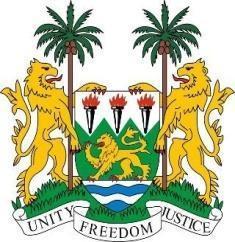 SIERRA LEONE41st Session of the UPRTUNISIA 8 November 2022Mr President,Sierra Leone welcomes the distinguished delegation of Tunisia and thanks them for their presentation. My delegation commends the Tunisian government for enacting economic policies to increase the welfare of its citizens. We note the increase in rural and urban infrastructures, employment stimulus programs have benefitted more than 700,000 citizens. We also applaud the government for rolling out a national strategy to combat multidimensional poverty and for creating a sub-programme within its social security programme that benefited nearly 300,000 families in the first half of 2022.  Recommendations:Abolish the death penalty.Consider to limit the extent of the State of Emergency regulations. Ratify the International Convention on the Protection of the Rights of All Migrant Workers and Members of Their Families.Sierra Leone wishes Tunisia a successful review outcome.Thank you, Mr President.